K V N0.1 AHMEDNAGAR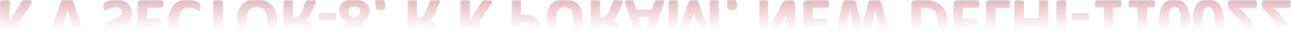 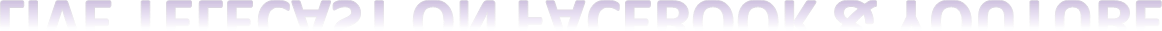 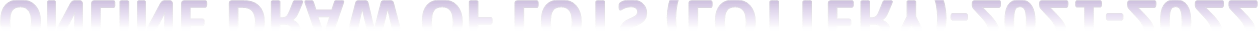 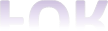  LIVE TELECAST OF FACEBOOK & YOUTUBE ONLINE DRAW OF LOTS (LOTTERY)-2021-2022 FORADMISSION IN CLASS-I DATE AND TIME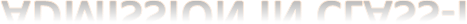 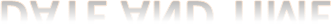 23/06/2021 (WEDNESDAY) 08:30 AM TO 9:30 AM FACEBOOK LINK FOR LIVE TELECAST OF  LOTTERY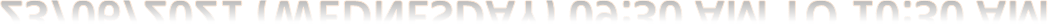 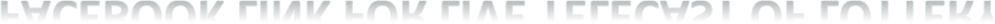 https://m.facebook.com/story.php?story_fbid=296836478802321&id=101493838336587YOUTUBE LINK FOR LIVE TELECAST OF LOTTERY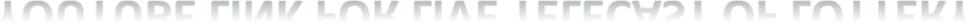                                  https://youtu.be/T30mEgVPQw0